Wir trauern um ein Urgestein des Saarländischen Basketballs.       Hartmut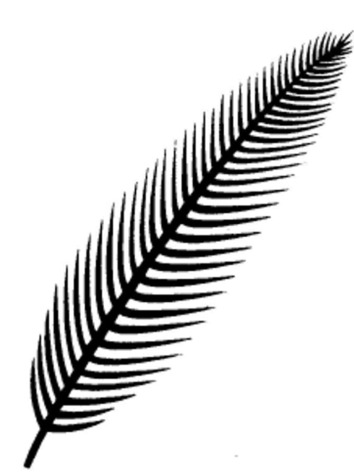     JochumAm 26. Dezember 2020 starb im Alter von 76 Jahren Hartmut Jochum aus Rehlingen-Siersburg. Hartmut Jochum hat sich im Basketballverband in unterschiedlichsten Funktionen engagiert. Wir trauern um ihn und sind bei seiner Familie und wünschen Ihnen viel Kraft.Wir werden ihn stets in guter Erinnerung behalten.Vorstand Basketballverband Saar e. V. 